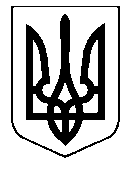 УкраїнаНОСІВСЬКА  МІСЬКА  РАДАНОСІВСЬКОГО  РАЙОНУ     ЧЕРНІГІВСЬКОЇ  ОБЛАСТІВИКОНАВЧИЙ КОМІТЕТР І Ш Е Н Н Я13 лютого  2019 року                    м. Носівка                                          № 33Про передачу на баланс Носівської  міської  ради індивідуально  визначеного  майнаВідповідно до статей  29, 52, 60 Закону України «Про місцеве самоврядування в Україні», Закону України «Про передачу об’єктів права державної та комунальної власності», Постанови Кабінету Міністрів України від 21.09.1998 №1482 «Про передачу об’єктів права державної та комунальної власності», виконавчий комітет міської ради  в и р і ш и в:1. Надати згоду на передачу на баланс Носівської міської ради майна згідно додатку1.2. Погодити кандидатури до складу комісії  по прийому-передачі майна між Носівською міською радою та  відділом освіти, сім’ї, молоді та спорту Носівської міської ради згідно додатку 2.3. Подати проект рішення з даного питання на розгляд постійних комісій та сесії міської ради.4. Контроль  за  виконанням  даного рішення  покласти  на заступника міського голови з питань гуманітарної сфери Л. Міщенко та начальника відділу освіти, сім’ї, молоді та спорту Носівської міської ради                  Н. Тонконог.Перший  заступникміського  голови                                                             	 О.ЯЛОВСЬКИЙДодаток 1до рішення виконавчого комітетувід 13.02.2019 року № 33 Перелік окремо визначеного майна, що підлягає вилученню з оперативного управління відділу освіти, сім’ї, молоді та спорту Носівської міської ради Начальник відділу освіти, сім’ї,молоді та спорту міської ради                                              Н.ТОНКОНОГДодаток 2до рішення виконавчого комітетувід 13.02.2019 року № 33 Склад комісії по прийманню-передачі комунального майна№ п/пНайменуванняОд. виміруКількістьІнвентарний номерАдреса місцезнаходження1Земельна ділянка (0,2 га)шт11011с. Володькова Дівиця, вул. Освіти, 12Будинок під шиферомшт110330001с. Володькова Дівиця, вул. Освіти, 13Сарайшт110310002с. Володькова Дівиця, вул. Освіти, 14Будинок кухнішт110310003с. Володькова Дівиця, вул. Освіти, 15Колодязьшт110330001с. Володькова Дівиця, вул. Освіти, 16Туалетшт11033002с. Володькова Дівиця, вул. Освіти, 17Огорожа дерев’янам301137201с. Володькова Дівиця, вул. Освіти, 18Електролічильникшт11137012с. Володькова Дівиця, вул. Освіти, 19Туалетшт110330009м. Носівка, вул. Автоколонна, 2Голова комісії:             Сичов Олександр Васильовичзаступник міського голови з питань житлово – комунального господарстваЧлени комісії:        Самокиш Валентина Степанівнаначальник відділу бухгалтерського обліку та звітності – головний бухгалтер виконавчого апарату міської ради      Кривенко Валентин Борисович         Матюха Володимир  Павлович      Бурячок Олена  Вікторівнаначальник відділу ЖКГ та благоустроювиконавчого апарату міської радиначальник групи централізованого господарського обслуговування відділу освіти, сім’ї, молоді та спорту Носівської міської радиголовний бухгалтер відділу освіти, сім’ї, молоді та спорту Носівської міської радиНачальник відділу освіти, сім’ї, молоді та спорту міської ради                                                                                 Н.ТОНКОНОГ